新闻稿科倍隆将在K 2022上展示完整的塑料回收解决方案推动塑料经济向着更加循环的方向发展2022年10月, 斯图加特讯 ——最近完成的科倍隆与设备制造商Herbold Meckesheim的合并使得单一供应商提供工业规模的塑料成套回收系统成为可能。作为挤出和配混、散装物料处理和计量喂料系统的技术领导者，科倍隆将其在回收领域的专业知识同塑料及塑料废品机械回收专家Herbold Meckesheim结合，成立了一个新的回收业务部门。这个新的业务部门使创新的工艺解决方案成为可能，并有望成为塑料行业循环经济创新发展的新标杆。科倍隆将在2022年K展(2022年10月19日至26日，德国杜塞尔多夫)的14/B19展位、室外回收展区(CE09)以及Herbold Meckesheim的9/B34展台首次展示其综合回收解决方案。结合科倍隆和Herbold Meckesheim的互补技术，新成立的回收业务部门能够提供模块化系统和整厂解决方案，并让客户从中受益。两家公司共同开发的系统涵盖了回收塑料的整个工艺链：从机械加工——塑料的粉碎、洗涤、分离、干燥和团粒——到散装物料处理、喂料和挤出，再到配混和造粒。此外，塑料行业将受益于两家公司在全球的销售和服务网络的整合所带来的专业知识累积。现场体验PET回收PET回收就是一个可以展现科倍隆如何在未来实现完整的塑料回收系统的例子。随着塑料工业向循环经济发展，PET扮演着越来越重要的角色，因为它越来越多地用于一次性和可重复使用的塑料瓶，并能通过押金回收系统回收，以及其他一些因素。无论是瓶到瓶，瓶到膜/片或瓶到纤维的回收，或是来自其他产品流，这种材料都具有出色的回收性能。来自科倍隆的成套PET回收解决方案提供了高达每小时10吨的产能。使用科倍隆回收技术生产并在SSP(固态缩聚)反应器中净化的PET回收料，其质量非常高，获得了美国食品和药物管理局(FDA)的直接接触食品批准。一个独特的特点是，原料和各种回收物-如破碎料，团粒料，或薄片-可以一起加工，即使他们有不同的IV(特性粘度)值。与传统的PET回收程序相比，科倍隆的解决方案节省了运营和能源成本，并减少了物流工作。K展的参观者可以在室外回收展区CE09和Herbold Meckesheim的展位9/B34看到和体验这个工艺流程的核心组件。破碎机这是一种用于粉碎PET瓶的粉碎机，适用于湿法操作。它所提供的一个独特的功能是使用螺杆喂料机水平强制喂料。该破碎机可节省安装空间，方便物料输送。每小时可加工多达两吨的聚烯烃或超过一吨的薄膜。干燥机这种机械干燥机适用于各种材料，如薄膜，破碎料，混合料和硬质塑料。由于其优化设计和位置可换及耐磨设计的桨叶，它实现了比上一代产品高出50%的干燥性能。塑料压实机来自Herbold Meckesheim的高性能HV 70塑料压实机在一个旋转和一个固定压实机圆盘之间连续操作处理物料，每个圆盘都配有通过螺丝固定且容易更换的捏合棒。由于物料通过一部分截面离开压实区，对塑料的热影响非常低。通过控制螺杆转速和磁盘之间的距离这两个参数可以调节该加工过程。FLUIDLIFT ecodry®FLUIDLIFT ecodry®用于在将破碎料输送到挤出机的时候同时干燥再生粒子。一种专为循环再生粒子而改装的闪蒸干燥机可以去除洗涤过程后残留的水分。由于水分含量显著降低，优化了下游工艺的能源消耗，并提高了最终产品质量。智能称重皮带称在喂入片状料和纤维时，会采用智能称重皮带称(SWB)。即使在物料密度较低且多变的情况下，这种低净空的称重计量喂料机可以将大流量的散装物料高精度地喂入挤出加工段。双螺杆挤出机科倍隆ZSK双螺杆挤出机是塑料回收工艺的核心。ZSK双螺杆挤出机具有超高的加工性能和优异的脱挥性能，适用于各种塑料的高效回收。ZSK挤出机具有高端产品质量，产品处理温和，停留时间短，密集的脱挥，突出的分散以及高产能。在回收展厅CE09/室外展台上，科倍隆将展出ZSK 58 Mc18双螺杆挤出机，螺杆直径为58毫米，配有熔体泵，换网器和水下切粒机。出料换向阀、熔体泵和换网器的配置遵循挤出步骤需求。根据最终产品是PET粒子，纤维或薄膜，科倍隆可提供水槽、水下切粒机，纤维纺丝泵或薄膜拉伸线作为其整套解决方案的一部分。回收创新中心今年6月，一流的回收创新实验中心开始建设，证明了塑料回收课题对挤出和配混技术的市场领导者的重要性。这个用于回收应用的全新测试中心位于德国魏因加滕的科倍隆现有的散装物料处理测试中心附近。在未来，塑料回收过程的每一个主要环节都可以在生产条件下进行测试，测试结果可以帮助客户在投资前检查到最小的细节。About Coperion科倍隆是配混挤出系统，喂料与计量技术，散装物料处理系统和服务的市场与技术领导者之一。科倍隆设计、研发、制造和维护用于塑料、化工、医药、食品和矿产的系统、设备和零部件。在聚合物与战略市场/售后服务两大事业部，科倍隆在全球拥有2500名员工和30家销售和服务公司。科倍隆楷创为科倍隆品牌之一。About Herbold MeckesheimHerbold Meckesheim (www.herbold.com)是一家领先的回收专家，生产用于处理工业纯塑料垃圾以及消费后、混合的和污染的塑料的设备和工厂。总部的240多名员工和国际代理商为定制的工厂和设备提供从概念阶段到调试直至商业使用结束的全程服务。           Dear colleagues,
You will find this press release in English and German together with the pictures in printable quality for download at https://www.coperion.com/en/news-media/newsroom/   .Editor contact and copies: Dr. Jörg Wolters, KONSENS Public Relations GmbH & Co. KG,
Im Kühlen Grund 10, D-64823 Gross-Umstadt
Tel.: +49 (0)60 78/93 63-0, Fax: +49 (0)60 78/93 63-20
E-mail:  mail@konsens.de, Internet: www.konsens.de 通过从单一来源回收塑料的完整系统，科倍隆正在为行业设定新的标准。图片：科倍隆德国斯图加特ZSK双螺杆挤出机是塑料回收生产线的核心。图片：科倍隆德国斯图加特SML 60/ 100 SB 2破碎机将PET瓶粉碎成薄片。图片：德国Herbold Meckesheim公司ContactKathrin FleuchausMarketing CommunicationsCoperion GmbHTheodorstrasse 1070469 Stuttgart, GermanyPhone +49 (0)711 897 25 07kathrin.fleuchaus@coperion.comwww.coperion.comContactKathrin FleuchausMarketing CommunicationsCoperion GmbHTheodorstrasse 1070469 Stuttgart, GermanyPhone +49 (0)711 897 25 07kathrin.fleuchaus@coperion.comwww.coperion.com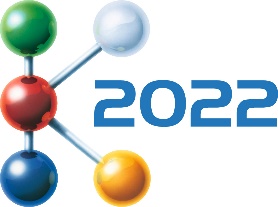 ContactKathrin FleuchausMarketing CommunicationsCoperion GmbHTheodorstrasse 1070469 Stuttgart, GermanyPhone +49 (0)711 897 25 07kathrin.fleuchaus@coperion.comwww.coperion.com14展厅B19展位 循环经济论坛室外展区(CE09) Herbold Meckesheim展台: 9号展厅B34展位ContactKathrin FleuchausMarketing CommunicationsCoperion GmbHTheodorstrasse 1070469 Stuttgart, GermanyPhone +49 (0)711 897 25 07kathrin.fleuchaus@coperion.comwww.coperion.com